Об утверждении тарифов на платные услуги, предоставляемые в МАУ ДО "ДЮСШ им. А.В. Игнатьева "Улап"Руководствуясь статьей 17 Федерального закона Российской Федерации от 6 октября 2003 г. N 131-ФЗ "Об общих принципах организации местного самоуправления в Российской Федерации", решением Собрания депутатов Яльчикского района от 20 марта 2008 г. N 2/7-с "О порядке принятия решений об установлении тарифов на услуги муниципальных предприятий и учреждений Яльчикского района", администрация Яльчикского района Чувашской Республики постановляет:1.Утвердить тарифы на платные услуги, предоставляемые Муниципальным автономным учреждением дополнительного образования Детско-юношеская спортивная школа им. А.В.Игнатьева "Улап" Яльчикского района Чувашской Республики" (приложение 1).2. Директору МАУ ДО "ДЮСШ им. А.В.Игнатьева "Улап" осуществлять сбор денежных средств за платные услуги согласно утвержденным тарифам.Признать	утратившим силу постановление администрации Яльчикского района Чувашской Республики от 16 сентября 2016 года № 317 "Об утверждении тарифов на платные услуги, предоставляемые в АУ ДОД "ДЮСШ им. А.В. Игнатьева "Улап" Яльчикского района".Контроль	за выполнением настоящего постановления возложить на отдел образования и молодежной политики администрации Яльчикского района.Глава администрации Яльчикского района 							          Н.П.Миллин                                                                                                        Приложение № 1                                                                                                         к постановлению 							          администрации Яльчикского района 							          Чувашской Республики							от «02» апреля 2019 г.№204ТАРИФЫ на платные услуги, предоставляемые МАУ ДО «ДЮСШ им. А. В. Игнатьева «Улап»Чёваш РеспубликиЕлч.к район.Елч.к районадминистраций.ЙЫШЁНУ     2019 =?апрел.н02-м.ш. №204Елч.к ял.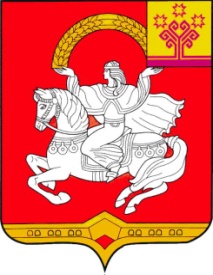 Чувашская  РеспубликаЯльчикский районАдминистрацияЯльчикского районаПОСТАНОВЛЕНИЕ«02» апреля  2019 г. №204село Яльчики№ п/пНаименование услугиСумма, руб.Бассейнплавательный бассейн + сауна: 1 сеанс = 60мин. (15 мин. душ + 45 мин. бассейн и сауна)Бассейнплавательный бассейн + сауна: 1 сеанс = 60мин. (15 мин. душ + 45 мин. бассейн и сауна)Бассейнплавательный бассейн + сауна: 1 сеанс = 60мин. (15 мин. душ + 45 мин. бассейн и сауна)1Стоимость разового посещения бассейна взрослыми (1 час)1002Стоимость разового посещения бассейна детьми до 8 лет403Стоимость разового посещения бассейна детьми от 8 до 16 лет504Месячный абонемент для взрослых4 часа 3408 часов70012 часов10005Месячный абонемент для детей от 8 до 16 лет4 часа1508 часов35012 часов5006Месячный курс обучения плаванию (12 часов)6007Стоимость разового посещения бассейна для пенсионеров                          с 9.00 до 17.00 (пн-пт). сб., вс., праздничные дни                                                                                                                                                          с 17.00 до 20.00 (пн-пт). сб., вс., праздничные дни                                                                                                                                60908Стоимость разового посещения бассейна для инвалидов509Стоимость семейного абонемента на 1 месяц для 1 взрослого и 1 ребенка (до 8 лет)4 занятия (часа)4508 занятий (часов)95012 занятий (часов)140010Стоимость семейного абонемента на 1 месяц для 2 взрослых и 1 ребенка (до 8 лет)4 занятия (часа)8008 занятий (часов)165012 занятий (часов)240011Стоимость предоставления всего бассейна вместе с сауной на 1,5 часа-до 20 человек3000-более 20 человек500012Стоимость одной плавательной дорожки (10 чел.)80013Стоимость посещения душевого кабинета7514Стоимость посещения сауны80Игровой спортивный залИгровой спортивный залИгровой спортивный зал1Стоимость разового посещения взрослыми (1,5 часа)502Стоимость разового посещения детьми (1,5 часа)303Месячный абонемент для взрослых (12 занятий)4804Месячный абонемент для детей (12 занятий)2605Предоставление зала для проведения спортивных мероприятий(1 час)900Зал атлетической подготовкиЗал атлетической подготовкиЗал атлетической подготовки1Стоимость разового посещения взрослыми (1,5 часа)602Стоимость разового посещения детьми (1,5 часа)403Стоимость разового посещения пенсионерами, инвалидами (1,5 часа)404Месячный абонемент для взрослых (12 занятий)6005Месячный абонемент для детей (12 занятий)400 1Стоимость всех услуг для несовершеннолетних лиц, вернувшихся с МЛС, несовершеннолетних и малообеспеченных семей, детей из неблагополучных семей при предоставлении справкильготы50%2Стоимость всех услуг для многодетных семей при предоставлении удостоверения (1 раз в неделю)50 %Коллективные заявки (до 15 человек)Коллективные заявки (до 15 человек)Коллективные заявки (до 15 человек)1Стоимость разового посещения спортзала (1,5 часа)600Дополнительные услуги (прокат)Дополнительные услуги (прокат)Дополнительные услуги (прокат)1Шапка152Сланцы153Очки для плавания154Жилет305Игровые мячи50